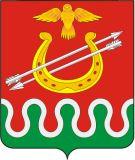 КРАСНОЯРСКИЙ КРАЙБОГОТОЛЬСКИЙ РАЙОННЫЙ СОВЕТ ДЕПУТАТОВг. БОГОТОЛРЕШЕНИЕ«14» ноября 2012 года						                    №  22- 133ОБ УТВЕРЖДЕНИИ РЕЕСТРА ДОЛЖНОСТЕЙ МУНИЦИПАЛЬНОЙ СЛУЖБЫ В ОРГАНАХ МЕСТНОГО САМОУПРАВЛЕНИЯ БОГОТОЛЬСКОГО РАЙОНА(в редакции Решений Боготольского районного Совета депутатов от 21.08.2014 № 36-245, от 11.12.2015 № 3-29)В соответствии с Федеральным законом от 02.03.2007 № 25-ФЗ                   «О муниципальной службе в Российской Федерации», Законом Красноярского края 27.12.2005 № 17-4354 «О реестре должностей муниципальной службы», Боготольский районный Совет депутатов РЕШИЛ:1. Утвердить Реестр должностей муниципальной службы в органах местного самоуправления Боготольского района согласно приложению.2. Контроль за исполнением Решения возложить на постоянную комиссию по бюджету, финансам, налогам и сборам, правовым вопросам.3. Настоящее Решение разместить на официальном сайте администрации Боготольского района в сети Интернет www.bogotol-r.ru.4. Решение вступает в силу после официального опубликования (обнародования).Глава Боготольского района						Р.Р. БикбаевПриложениек Решению Боготольского районного Совета депутатовот 14.11.2012  № 22-133Реестр
должностей муниципальной службы в органах местного самоуправления Боготольского района(в редакции Решения Боготольского районного Совета депутатов от 21.08.2014 № 36-245, от 11.12.2015 № 3-29)Перечень должностей муниципальной службы в представительном органе местного самоуправления2. Перечень должностей муниципальной службы в администрации района и ее структурных подразделенияхРуководителиГлавнаяПредседатель контрольно-счетного органаСпециалистыВедущаяКонсультант-юристСпециалистыКонсультантКатегория должностиГруппа должностиНаименование должностируководителивысшаязаместитель главы района(в редакции Решения Боготольского районного Совета депутатов от 11.12.2015 № 3-29) руководителиглавнаяруководитель управленияспециалистыглавнаяначальник отделаспециалистыстаршаяглавный специалистспециалистыведущий специалистспециалисты(в редакции Решения Боготольского районного Совета депутатов от 11.12.2015 № 3-29)обеспечивающие специалистыведущаязаведующий отделомобеспечивающие специалистымладшаяспециалист 1 категории